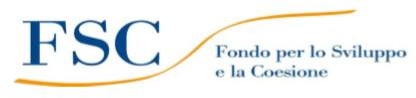 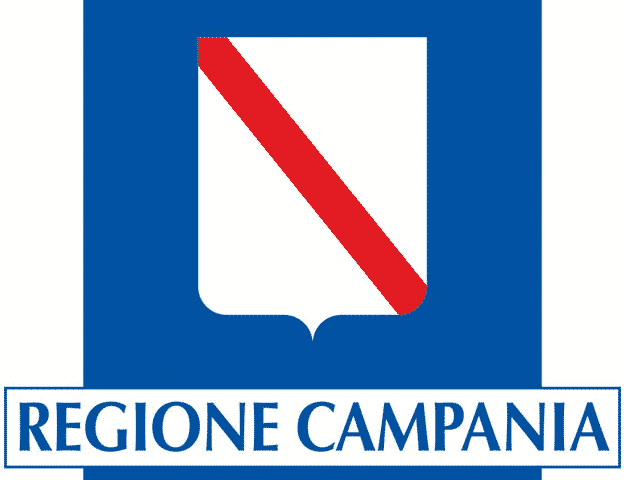 MODULO DI CONSENSO INFORMATO PER LA PARTECIPAZIONE DEL MINORE AL PROGETTO “DALLA PAURA DI NON FARCELA AL PIACERE DI APPRENDERE. TRA NUOVI LINGUAGGI E NUOVE TECNOLOGIE”Il  sottoscritto  padre/aﬃdatario/tutore 	e io sottoscrittamadre/aﬃdataria/tutrice	 	         dell’alunno/a 		frequentante la classe  	____sez._____________,	□ AUTORIZZA	□ NON AUTORIZZAIl/la proprio/a ﬁglio/a minorenne a partecipare allo sportello d’ascolto e alle attività di laboratorio, il cui fine è quello promuovere e valorizzare le abilità relazionali, emotive e di apprendimento di ogni allievo e di offrire strumenti e strategie per consentire al gruppo classe nuovamente riunito di “risintonizzarsi” con l’ambiente scolastico. Dati dell’alunno:Nome 	Cognome 	Luogo e data di nascita 	Nazionalità 	Codice Fiscale 	Indirizzo residenza (via, cap, città) 	Data,  	Firme di entrambi i genitoriINFORMATIVA SULL’USO DEI DATI PERSONALI E SUI DIRITTI DEL DICHIARANTE (art.13 del Regolamento Europeo UE 679/2016)Ai sensi dell’art.13 del GDPR 679/2016, vi informiamo che i dati personali raccolti durante tutta l’attività verranno trattati in conformità a quanto previsto dal Regolamento Europeo UE 679/2016 da personale incaricato per ﬁnalità relative all’erogazione del servizio. Il titolare del trattamento dei dati, al quale rivolgersi per far valere i propri diritti (art.15 e ss. Del Regolamento Europeo UE 679/2016) è CFLI nella ﬁgura del Legale Rappresentante.I sottoscritti, presa visione dell’informativa, ai sensi dell’art.7 del GDPR 679/2016, prestano consenso al trattamento dei dati personali con le modalità e per le ﬁnalità indicate.Data,  	Firme di entrambi i genitori            IN CASO DI UNA SOLA FIRMA:Il/La sottoscritto/a 		___in qualità di genitore, o chi esercita la responsabilità genitoriale dell’alunno/a 	___________                 della classe 		__sez.____________DICHIARA Di aver eﬀettuato tutte le scelte in osservanza delle disposizioni sulla responsabilità genitoriale di cui agli artt. 316,337 ter e 337 quater del Codice Civile che richiedono il consenso di entrambi i genitori             Data ____________________                                                                          FIRMA   	______________-______________